Prijavnica za družino gostiteljico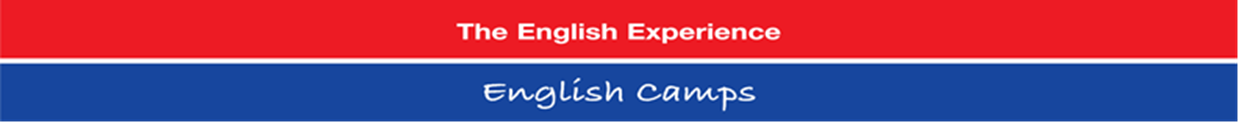 The English Experience potrebuje nekaj družin pri katerih bi bili nastanjeni njihovi učitelji, in sicer od 24. 6. do 6. 7.  Če vas zanima, da bi gostili tujega učitelja, izpolnite prijavnico in jo skenirano pošljite na naslov:gasper.kopitar@os-domzale.siDružina gostiteljica ne sme biti več kot 20 minut oddaljena od šole. Gostu naj bo zagotovljeno naslednje:nastanitev v lastni enoposteljni sobitrije zdravi obroki dnevnopo potrebi uporaba pralnega stoja in likalnikaProsimo da po sprejemu, našemu učitelju pokažete varno pot do šole. V kolikor je mogoče, naši učitelji potrebujejo dostop do interneta, zaradi lažje priprave na pouk. Nekaj dni pred prihodom gostov, bomo organizirali tudi kratek sestanek z družinami gostiteljicami. Za 12-dnevno gostovanje The English Experience družinam gostiteljicam namenja kompenzacijo v višini 338€ (368€ v primeru prihoda v ponedeljek 24. 6.)ENGLISH CAMPS  2024  PRIJAVNICA ZA DRUŽINE GOSTITELJICEIme učenca:_______________________________Šola:_______________Razred______Priimek družine gostiteljice:____________________________________________________e-mail:_______________________________________________________Mobilna telefonska številka: ________________________Naslov: ________________________________________________________________________Razdalja do šole: ___________________                  Javni prevoz: ____________________(pot naj ne bo daljša od 20 minut)Člani družine: ________________________________________________________So v družini kadilci?                  DA                     NE      Hišni ljubljenčki: _______________________________________________________________________Gostu bo zagotovljena lastna soba                DA    Gost bo imel lastno kopalnico               DA  	      NE      Gostu bo zagotovljen dostop do interneta	                      DA		NE      			Kratek opis domovanja (enodružinska hiša, stanovanje …)  _______________________________________________________________________________________Bi sprejeli gosta, ki je vegetarijanec? 		  	DA                 NE      Bi sprejeli gosta, ki je kadilec? 	 	             DA                 NE      Dodatne želje (spol, starost gosta) _________________________________________________________Družini gostiteljici bodo sredstva nakazana preko direktnega nakazila, zato vas prosimo, da točno izpolnite podatke o računu.   Imetnik računa:         __________________________________________________________IBAN: ______________________________________________________________________